           План работы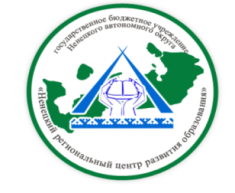 ГБУ НАО «Ненецкий региональныйцентр развития образования»на ноябрь  2017 года                                                         В течение месяцаДиректор   ГБУ НАО «НРЦРО»                                                О.Ю. КозицинаДатаМероприятиеМесто проведения и времяОтветственный1.11Окружной конкурс «Математическая карусель»ГБОУ НАО «СШ №5»11.00Корельская Е.Ю.1.11Занятие «Введение. Психологическая помощь участникам конкурса» в рамках обучающего практико-ориентированного семинара по подготовке педагогических работников образовательных организаций к участию в региональном конкурсе педагогического мастерства «Профессионал года»ГБУ НАО «НРЦРО» кабинет 10  15.30Канева Л.Б.2.11Итоговое мероприятиеНаграждение победителей и призёров Конкурса художественного творчества «Край несказанной красоты» в рамках марафона «Экологический калейдоскоп»ГБУ НАО «НРЦРО» кабинет 21  15.30Чайка А.П.Ульяновская Н.Д.Владимирова А.Н.2.11Занятие «Ораторское искусство» в рамках обучающего практико-ориентированного семинара по подготовке педагогических работников образовательных организаций к участию в региональном конкурсе педагогического мастерства «Профессионал года»ГБУ НАО «НРЦРО» кабинет 10  15.30Ипатова Т.П.2.11Работа творческой группы дошкольной образовательной организации по экологии.ГБУ НАО «НРЦРО» кабинет 7  13.00Владимирова А.Н.3.11Большой этнографический диктантГБУ НАО «НРЦРО» 9.30Канева Л.Б.6.11Установочный семинар по проведению Военно – патриотической игры «Зарничка» для воспитанников дошкольных образовательных организацийГБУ НАО «НРЦРО» кабинет 10  13.30Владимирова А.Н.7.11Занятие «Культура речи» в рамках обучающего практико-ориентированного семинара по подготовке педагогических работников образовательных организаций к участию в региональном конкурсе педагогического мастерства «Профессионал года»ГБУ НАО «НРЦРО» кабинет 10  15.30Бороненко О.Н.8.11МО учителей математики «Анализ результатов ГИА-2017 по математике. Актуальные вопросы подготовки к ГИА»ГБУ НАО «НРЦРО» кабинет 21  15.30Корельская Е.Ю.8.11Заседание рабочей группы в рамках деятельности Региональной площадки по актуальным и перспективным направлениям развития и поддержки одаренных детей на базе общеобразовательных организаций НАОГБУ НАО «НРЦРО» кабинет 7  15.30Канева Л.Б.8.11Конференция «Человек и Космос»ГБУ НАО «НРЦРО» кабинет 10  15.30Чайка А.П.9.11МО учителей информатики «Анализ результатов ГИА-2017 по информатике. Актуальные вопросы подготовки к ГИА»ГБУ НАО «НРЦРО» кабинет 21  15.30Корельская Е.Ю.9.11МО учителей музыки «Реализация компенсаторский функции искусства на уроке музыки в основной школе»ГБОУ НАО «СШ №1»15.30Ульяновская Н.Д.9.11Занятие «Представление опыта работы» в рамках обучающего практико-ориентированного семинара по подготовке педагогических работников образовательных организаций к участию в региональном конкурсе педагогического мастерства «Профессионал года»ГБУ НАО «НРЦРО» кабинет 10  15.30Хабарова Е.В.10.11Педагогический совет  «Тайны головного мозга»Центр «ДАР»9.00Климина С.А.Дзюба Ю.С.14.11МО учителей технологии «Особенности подготовки одаренных детей к олимпиадам разного уровня по технологии»ГБОУ НАО «СШ №4»15.30Ульяновская Н.Д.14.11Занятие «Технология написания эссе» в рамках обучающего практико-ориентированного семинара по подготовке педагогических работников образовательных организаций к участию в региональном конкурсе педагогического мастерства «Профессионал года»ГБУ НАО «НРЦРО» кабинет 10  15.30Ипатова Т.П.15.11Торжественное открытие марафона «Палитра искусств»ГБУ ДО НАО «ДШИ»     10.00Ипатова Т.П.15.11Открытый урок в рамках регионального очного конкурса мастер-классов и открытых уроков «Мастерская успеха» «Музыка старинных танцев» с Рочевой Маргаритой (преподаватель Иванова С.И.) ГБУ ДО НАО «ДШИ»     11.00Ипатова Т.П.15.11Семинар для педагогов-экспертов регионального банка «Совершенствование системы аттестации педагогических работников образовательных организаций на современном этапе».ГБУ НАО «НРЦРО» кабинет 10  15.00Хабарова К.А.16.11 Занятие «Интернет-ресурс» в рамках обучающего практико-ориентированного семинара по подготовке педагогических работников образовательных организаций к участию в региональном конкурсе педагогического мастерства «Профессионал года»ГБУ НАО «НРЦРО» кабинет 10  15.30Корельская Е.Ю.16.11МО учителей – организаторов ОБЖ «Особенности проведения учебных занятий по профилактике употребления алкоголя, табака, психоактивных и наркотических веществ»ГБУ НАО «НРЦРО» кабинет 715.00  Чечуев П.Н.16.11МО учителей ИЗО, черчения, МХК «Работа с текстовыми заданиями по учебникам на уроках изобразительного искусства»ГБОУ НАО «СШ №4»15.30Ульяновская Н.Д.17.11 Занятие «Оформление презентаций» в рамках обучающего практико-ориентированного семинара по подготовке педагогических работников образовательных организаций к участию в региональном конкурсе педагогического мастерства «Профессионал года»ГБУ НАО «НРЦРО» кабинет 10  15.30Корельская Е.Ю.20.11Семинар № 3 «Работа с детьми, имеющими отклонения в поведении» в рамках деятельности ресурсных площадок по инклюзивному образованию Открытые уроки в рамках Фестиваля открытых уроков / мероприятий «К вершинам мастерства»Ведущие: ГКОУ НАО «НСКШИ»ГКОУ НАО «НСКШИ»Зенина О.С.21.11МО учителей начальных классов «Педагогическая мастерская по реализации ФГОС НОО»ГБОУ НАО «СШ №4»15.00Петухова М.С.21.11Занятие «Открытый урок» в рамках обучающего практико-ориентированного семинара по подготовке педагогических работников образовательных организаций к участию в региональном конкурсе педагогического мастерства «Профессионал года»ГБУ НАО «НРЦРО» кабинет 10  15.30Ульяновская Н.Д.22.11МО преподавателей ДШИ музыкальной направленности «Когда звучит рояль»ГБУ ДО НАО «ДШИ»     10.00Ипатова Т.П.22.11Семинар для учителей истории и обществознания «Российская революция 1917 года: власть, общество, культура»ГБОУ НАО «СШ п. Красное»10.00Бороненко О.Н.22.11МО педагогов-организаторов «Применение информационно-коммуникационных технологий в работе. Интеграция обучающихся с девиантным поведением, детей с ОВЗ, детей-инвалидов в  воспитательном пространстве ОО»ГБУ НАО «НРЦРО» кабинет 10  15.30Корельская Е.Ю.23.11Семинар по профилактике терроризма и экстремизма  ГБУ НАО «НРЦРО» кабинет 2115.00  Чечуев П.Н.23.11Реализация программы просвещения для родителей (законных представителей) по вопросам детской психологии и педагогики «Семья НАО – компетентная семья» «Я играю с мамой»Центр «ДАР»18.00Богданова Т.А.23.11Курсы для подростков «Управление будущим», посвященные развитию навыков планирования и стратегического мышленияЦентр «ДАР»16.30Артемова Е.А.23.11Занятие «Подготовка мастер-класса» в рамках обучающего практико-ориентированного семинара по подготовке педагогических работников образовательных организаций к участию в региональном конкурсе педагогического мастерства «Профессионал года»ГБУ НАО «НРЦРО» кабинет 10  15.30Бороненко О.Н.23.11Практикум для учителей информатики «Создание контрольно-оценочных средств VBA»ГБОУ НАО «СШ №1» кабинет  4015.30Корельская Е.Ю.23.11МО учителей физики «ИКТ-технологии на уроках физики. Практикум по работе с интерактивной доской»ГБОУ НАО «СШ №1»15.00Чайка А.П.23.11МО воспитателей и инструкторов по физкультуре Проект «Что такое доброта». Интегрированное занятие «путешествие в страну добра» ГБДОУ НАО «Детский сад «Семицветик»Владимирова А.Н.25.11Региональный фестиваль – конкурс «Дорогою добра» (для обучающихся образовательных организаций и организаций дополнительного образования детей НАО)ГБОУ НАО «СШ №1»11.00Ульяновская Н.Д.27.11Онлайн олимпиада для обучающихся «Интернет-серфинг»ГБУ НАО «НРЦРО» кабинет 10  Корельская Е.Ю.27.11МО социальных педагогов  дошкольных образовательных организаций «Информационная безопасность детей дошкольного возраста в сети ИНТЕРНЕТ»Центр «ДАР»13.30Вокуева Г.В.28.11МО воспитателей по ИЗО и ручному труду «Площадка передового опыта «Работаем с сенсорными эталонами» (мастер- классы воспитателей д - сад п. Красное)ГБУ НАО «НРЦРО» кабинет 10  13.00Владимирова А.Н.28.11Занятие «Образовательный проект» в рамках обучающего практико-ориентированного семинара по подготовке педагогических работников образовательных организаций к участию в региональном конкурсе педагогического мастерства «Профессионал года»ГБУ НАО «НРЦРО» кабинет 10  15.30Ульяновская Н.Д.28.11Круглый стол для учителей истории и обществознания «Место и роль современных УМК, методических пособий и информационных ресурсов по истории и обществознанию в процессе введения и реализации ФГОС ООО»ГБУК НАО «Ненецкая центральная библиотека им. А.И. Пичкова»15.00Бороненко О.Н.28.11МО учителей химии «Эффективность уроков химии как результат внедрения современных образовательных технологий»ГБУ НАО «НРЦРО» кабинет 21  15.00Чайка А.П.29.11МО учителей физкультуры «Дифференцированный подход на уроке физической культуры как средство повышения физической подготовленности учащихся»ГБУ НАО «НРЦРО» кабинет 10  15.00Чечуев П.Н.29.11МО учителей  географии «Региональный компонент в обучении географии»ГБОУ НАО «СШ №5»15.00Чайка А.П.30.11Плановое заседание Главной аттестационной комиссии управления образования Департамента образования, культуры и спорта Ненецкого автономного округаГБУ НАО «НРЦРО» кабинет 1014.00  Хабарова К.А.30.11Проведение межведомственного семинара  «Профилактика суицидального поведения среди детей и подростков» для органов и учреждений системы профилактики.ГБОУ НАО «СШ №4»15.00Зенина О.С.30.11Реализация программы просвещения для родителей (законных представителей) по вопросам детской психологии и педагогики «Семья НАО – компетентная семья» «Развитие творческого воображения детей дошкольного возраста»Центр «ДАР»18.00Богданова Т.А.30.11Занятие «Методический семинар. Психологический тренинг» в рамках обучающего практико-ориентированного семинара по подготовке педагогических работников образовательных организаций к участию в региональном конкурсе педагогического мастерства «Профессионал года»ГБУ НАО «НРЦРО» кабинет 2115.30Чайка А.П.30.11МО специальных (коррекционных) классов «Педагогическая мастерская по реализации КРО»ГБОУ НАО «СШ №1»15.00Петухова М.С.МероприятиеМесто проведения и времяОтветственныйКурсы «Подготовка кандидатов в опекуны, приемные родители, усыновители» в рамках реализации Государственной программы «Профилактика социального сиротства»Центр «ДАР»13 – 19 ноября14.00 – 19.00Вокуева Г.В.Территориальный этап окружной олимпиады для выпускников начальной школы  по русскому языкуОбщеобразовательные организацииПетухова М.С.Территориальный этап окружной олимпиады для выпускников начальной школы  по математикеОбщеобразовательные организацииПетухова М.С.Школьный этап ХIV открытой всероссийской интеллектуальной олимпиады «Наше наследие»,1-4 и 5-11 классыОбразовательные организацииПетухова М.С.Школьный этап X Общероссийской Олимпиады школьников по Основам православной культурыОбразовательные организацииПетухова М.С.Муниципальный (территориальный) этап Всероссийской олимпиады школьников (по отдельному плану)Образовательные организацииКанева Л.Б.Муниципальный (территориальный) этап региональной олимпиады по краеведениюОбразовательные организацииТалеева Л.Я.Муниципальный (территориальный) этап региональной олимпиады по родному (ненецкому) языкуОбразовательные организацииТалеева Л.Я.Муниципальный (окружной) этап олимпиады по краеведению в рамках Межрегиональной олимпиады по краеведениюОбразовательные организацииТалеева Л.Я.«Военно – патриотическая игра «Зарничка» для воспитанников дошкольных образовательных организацийГБУ НАО «НРЦРО»ноябрьВладимирова А.Н.Ненецкий читательский форум для обучающихся 5-11 классов «Продвижение книги среди детей: традиции и новации» ГБУК НАО «Ненецкая центральная библиотека им. А.И. Пичкова»До 2 ноября15.00Бороненко О.Н.Конкурс для обучающихся 5-11 классов «Образ матери в русской литературе»ГБУ НАО «НРЦРО»ноябрьБороненко О.Н.Игра «Эколоджик» для обучающихся 8-11 классовГБУ НАО «НРЦРО»ноябрьЧайка А.П.Региональный конкурс авторских задач с элементами регионального компонента для учителей математики и информатикиГБУ НАО «НРЦРО»ноябрьКорельская Е.Ю.Онлайн олимпиада для обучающихся «Интернет-серфинг»ГБУ НАО «НРЦРО»ноябрьКорельская Е.Ю.Профессиональный проект «Парад профессий»ГБУ НАО «НРЦРО»ноябрьКорельская Е.Ю.Ресурсная площадка по направлению «Трудовое воспитание с детьми дошкольного возраста в свете ФГОС ДО»ноябрьВладимирова А.Н.Ресурсная площадка по направлению «Мы будущее России!» по направлению «Нравственно-патриотическое воспитание детей дошкольного возраста»ноябрьВладимирова А.Н.Ресурсная площадка по направлению «Формирование элементарных математических представлений в свете ФГОС ДО»ноябрьВладимирова А.Н.Ресурсная площадка по направлению «Эффективные формы работы с участниками воспитательно-образовательного процесса в экологическом воспитании дошкольников»ноябрьВладимирова А.Н.Ресурсная площадка по направлению «Безопасность дорожного движения»ноябрьВладимирова А.Н.Реализация дополнительной образовательной программы «Школа Юного психолога»Центр «ДАР»6 и 20 ноября16.00Канева Т.В.Театральный кружок «Солнышко» для детей специального класса ГКОУ НАО «НСКШИ»ГКОУ НАО «НСКШИ»14, 21, 28 ноября13.45Вокуева Г.В.Стационарные и выездные сессии психолого-медико-педагогической комиссииОО, ДООНАО Безумова Н.В.Богданова Т.А.Климина С.А.Дзюба Ю.С.Выездная сессия психолого-медико-педагогической комиссии ГБДОУ НАО «Детский сад «Теремок»14 ноябряБезумова Н.В.Богданова Т.А.Климина С.А.Дзюба Ю.С.Выездная сессия психолого-медико-педагогической комиссииГБОУ НАО «НСШ им. А.П. Пырерки»16 ноябряБезумова Н.В.Богданова Т.А.Климина С.А.Дзюба Ю.С.Выездная сессия психолого-медико-педагогической комиссииГБОУ НАО «СШ № 3»21 и 22 ноябряБезумова Н.В.Богданова Т.А.Климина С.А.Дзюба Ю.С.Проведение в общеобразовательных организациях НАО Всероссийского урока Доброты, посвященного Международному дню инвалидов (3 декабря)ОО НАОноябрьКанева Т.В.Вокуева Г.В.Артемова Е.А.Индивидуальные коррекционно-развивающие занятия с детьми Центр «ДАР»ноябрьКанева Т.В.Селиверстова Л.М.Консультирование родителей (законных представителей), педагогов по вопросам обучения, развития и воспитания детейЦентр «ДАР»ноябрьКанева Т.В.Вокуева Г.В.Артемова Е.А.Селиверстова Л.М.